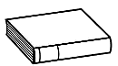 ❶		 Lis la page 156 de ton manuel.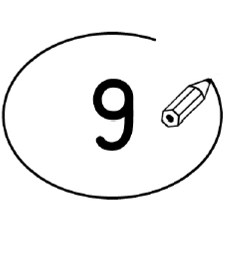 ❷	           Entoure la bonne réponse.	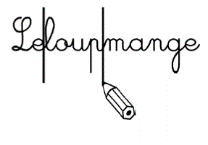 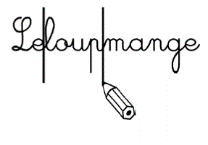 ❸ 		Numérote les phrases dans l’ordre du poème.❹		Coche ce qu’il y a sur la table.Sur la table, il y a une cage.vraifauxDans le nid, il y a un œuf .vraifauxSur l’œuf, il y a un oiseau.vraifauxC’est la rue qui renversa Paris.vraifaux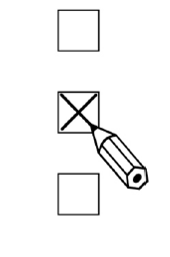 Une cageUn tapisUne tortueUne bagueUn nidDu rizUn œuf Un oiseau